  Minimum Distance Separation I (MDS I) Data Sheet  										            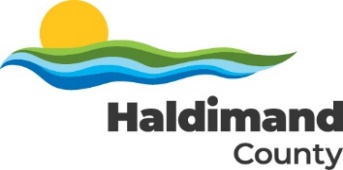 This is to be completed and attached to the application when applying for a new non-farm use proposed within 750m (approximately 2,500ft) of an existing livestock facility, manure storage, anaerobic digestor or stockyard,  for Type A land uses (see attachment 1) and within 2,000m (6,562 ft) of an existing livestock facility for Type B land uses (see attachment 1). Please complete one sheet for each set of livestock facility within these distances.MEASUREMENT REQUIREMENTS:Rezoning or Redesignation: Measure from the shortest distance between the area to be rezoned or redesignated and the livestock occupied portion of the facility.New Lot Creation: Measure from the shortest distance between the lot created to the livestock occupied portion of the facility.Development on Existing Lot: Measure from the shortest distance between the dwelling or other structures to be constructed and the livestock occupied portion of the facility.Maximum tillable hectares on the lot with the livestock facilities ____________ Ha    ____________AcSource: _______________________________________Actual distance from the livestock facility to the proposed use ____________ metres___________feetSource: _______________________________________Actual distance from the manure storage to the proposed use____________ metres ___________feetSource: _______________________________________NOTE: Planning staff may request a survey if the actual setback distance is within close proximity to the required setback distance.The above information was supplied by: ______________________________________________This information is true to the best of my knowledge._______________________________________            _______________________________________                            Signature                                                                              DateAttachment 1: Type A and B Land UsesType A Land Uses:Type A land uses are typically characterized by uses that have a lower density of human occupation, habitation or activity.For the purpose of MDS 1, Type A land uses include applications to rezone or redesignate agricultural lands for Industrial, agricultural-related or recreational use- low intensity purposes.Type A land uses include applications to permit:Construction of a dwelling on an existing lot where the municipality has determined the MDS I should be applied, or  theCreation of up to three lots either by consent or plan of subdivision. Type B Land Uses:Type B land uses are typically characterized by uses that have a higher density of human occupation, habitation or activity.For the purpose of MDS 1, Type B land uses include applications to rezone or designate agricultural lands for residential, recreational use- high intensity, commercial or settlement area  purposes.Type B land uses include applications to permit:Creation of residential  subdivisions in rural areas, orExpansion of a settlement area, orCreation of multiple residential deveopment, orThe creation of a lot which results in a rural residential clusterAttachment 2: Table 1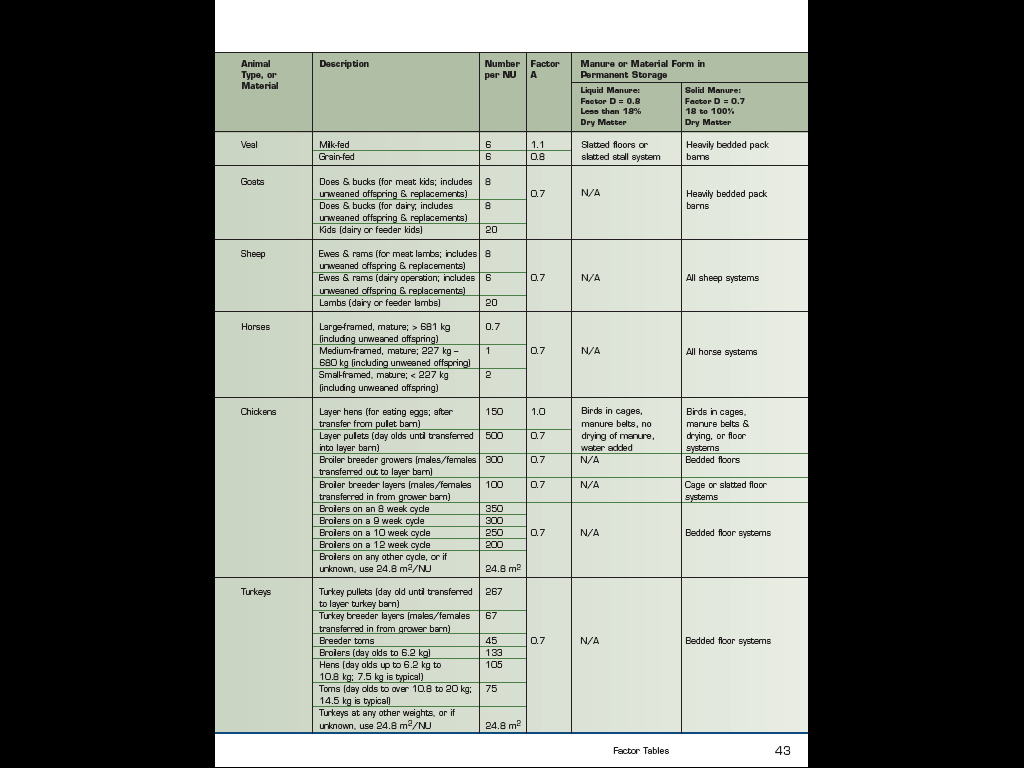 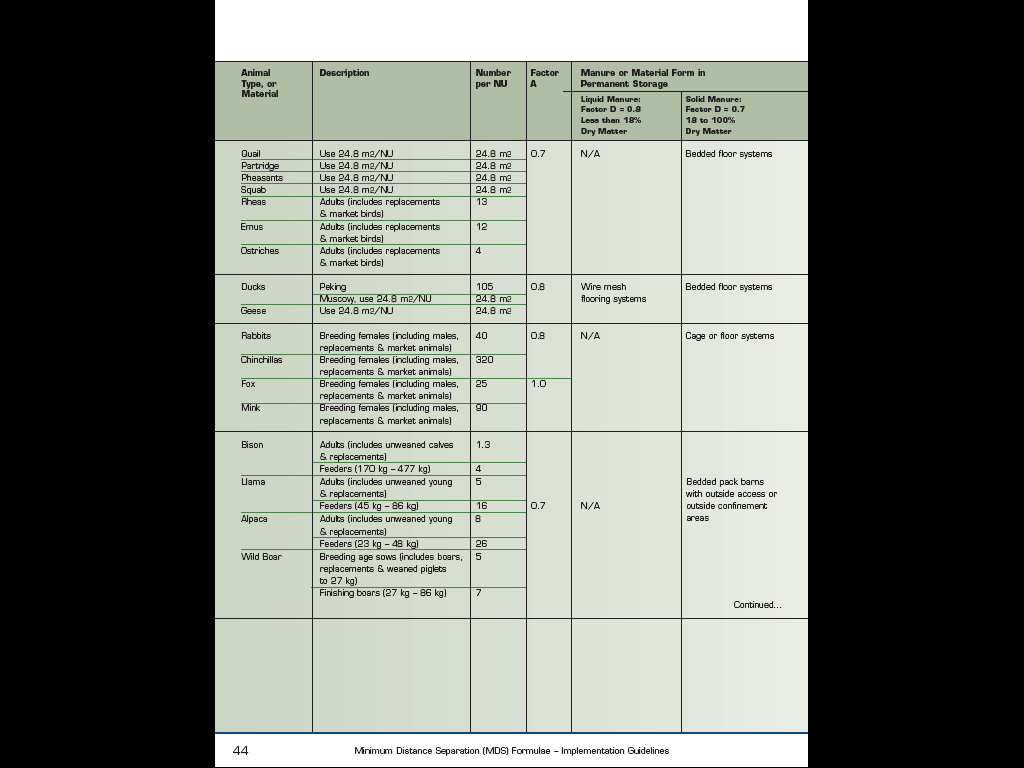 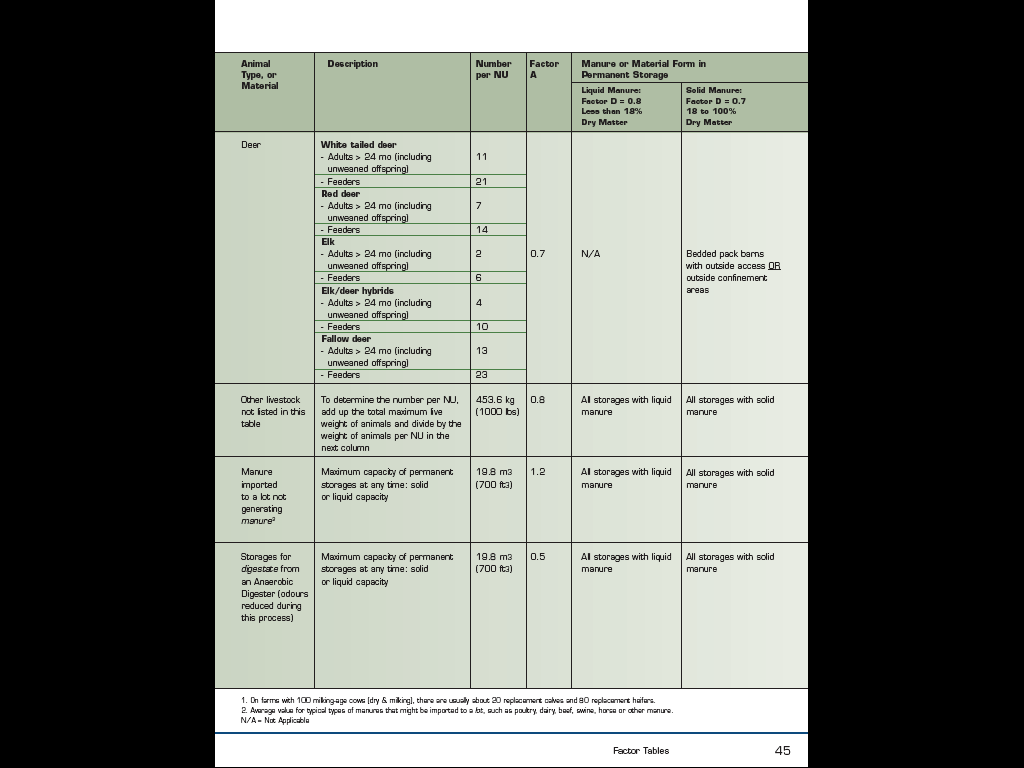 Attachment 3: Table 5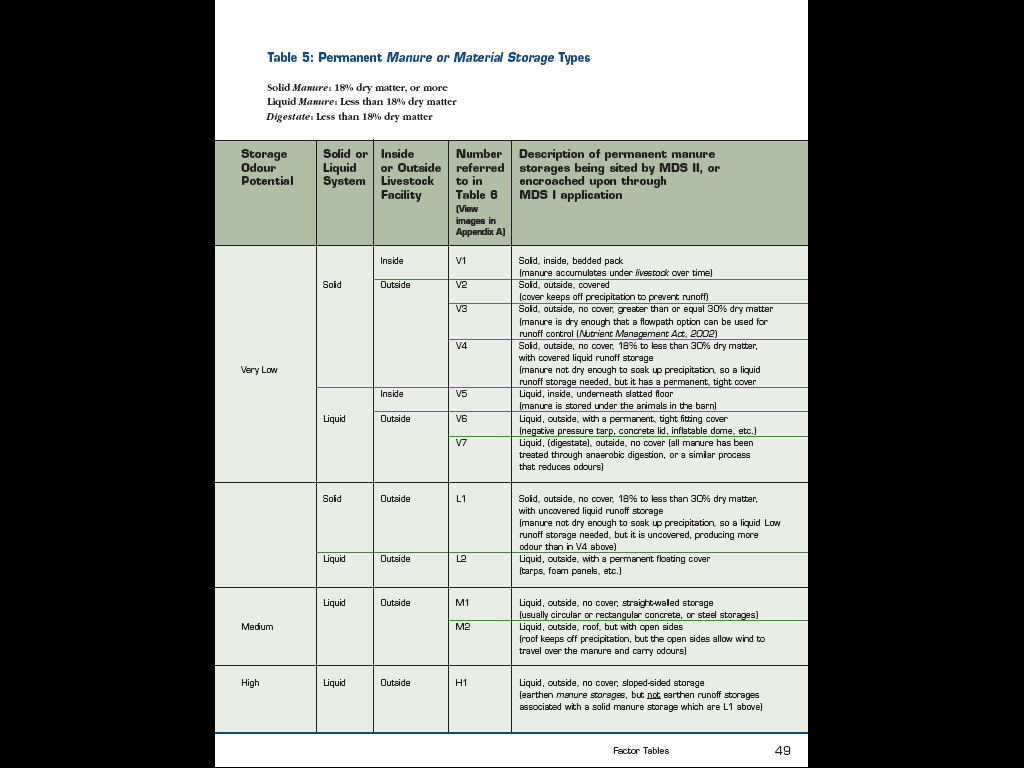 File number_________ApplicantOwner of Adjacent Livestock Facility NameAddressGeographic TownshipLotConcessionRoll No.TelephoneFaxEmailAnimal Type or Material(from Table 1, attachment 2)Description(from Table 1, attachment 2)Manure types (from table 5, attachment 3)Total Maximum Housing Capacity Number per NU(from Table 1, attachment 2)Existing NUFactor A(from Table 1, attachment 2)Factor D(from Table 1, attachment 2)(Example)SwineSows with litterV3102(10/2=5)5.7.71.2.3.4.